温州医科大学机关服务事项信息表编制部门（盖章）：学工部、学生处（社区办）编制日期：2017年6月6日注：该表格请到公共邮箱wmuzzb@126.com（密码zzb123456）中下载，并于6月1日前报送电子版和纸质版。联系人：梁栋，邮箱：wmujgdw@126.com，电话：86689711，地址：同心楼501室。部门领导（签字）：温州医科大学机关服务事项信息表编制部门（盖章）：学工部、学生处（社区办）编制日期：2017年6月6日注：该表格请到公共邮箱wmuzzb@126.com（密码zzb123456）中下载，并于6月1日前报送电子版和纸质版。联系人：梁栋，邮箱：wmujgdw@126.com，电话：86689711，地址：同心楼501室。部门领导（签字）：就读地国家助学贷款申请流程（流程图6）          新生申请流程                       老生申请流程申请所需材料：申报材料：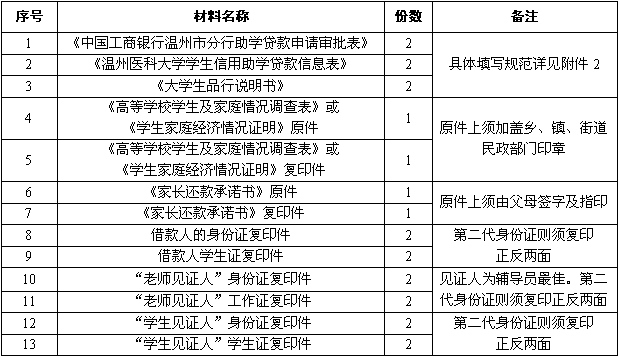 温州医科大学机关服务事项信息表编制部门（盖章）：学工部、学生处（社区办）编制日期：2017年6月6日注：该表格请到公共邮箱wmuzzb@126.com（密码zzb123456）中下载，并于6月1日前报送电子版和纸质版。联系人：梁栋，邮箱：wmujgdw@126.com，电话：86689711，地址：同心楼501室。部门领导（签字）：生源地贷款申请一般流程（附流程图7）温州医科大学机关服务事项信息表编制部门（盖章）：学工部、学生处（社区办）编制日期：2017年6月6日注：该表格请到公共邮箱wmuzzb@126.com（密码zzb123456）中下载，并于6月1日前报送电子版和纸质版。联系人：梁栋，邮箱：wmujgdw@126.com，电话：86689711，地址：同心楼501室。部门领导（签字）： 勤工助学岗位申请及报酬发放流程（流程图8）      备注：学生报酬未发放有以下几个原因：      1.学生信息有误（学号、姓名）导致发放不成功，此类原因资助中心更正后于次月发放；      2.银行卡遗失补办后未及时在财务处登记最新卡号信息，此类原因需学生本人自行去计财处（同心楼124办公室）登记最新卡号信息；      3.用工部门老师未及时报送。此类原因需反应给用工部门老师，次月补交报酬发放表进行发放。温州医科大学机关服务事项信息表编制部门（盖章）：学工部、学生处（社区办）编制日期：2017年6月6日注：该表格请到公共邮箱wmuzzb@126.com（密码zzb123456）中下载，并于6月1日前报送电子版和纸质版。联系人：梁栋，邮箱：wmujgdw@126.com，电话：86689711，地址：同心楼501室。部门领导（签字）：学生预约心理咨询流程       线上流程                               线下流程             部门：学生工作部（处）心理健康与发展办公室       办公室：同心楼207室      咨询电话：86687570温州医科大学机关服务事项信息表编制部门（盖章）：学工部、学生处（社区办）编制日期：2017年6月6日注：该表格请到公共邮箱wmuzzb@126.com（密码zzb123456）中下载，并于6月1日前报送电子版和纸质版。联系人：梁栋，邮箱：wmujgdw@126.com，电话：86689711，地址：同心楼501室。部门领导（签字）：申请素质拓展流程线上流程                           线下流程   部门：学生工作部（处）心理健康与发展办公室            办公室：同心楼207室   咨询电话：86687570温州医科大学机关服务事项信息表编制部门（盖章）：学工部、学生处（社区办）编制日期：2017年6月6日注：该表格请到公共邮箱wmuzzb@126.com（密码zzb123456）中下载，并于6月1日前报送电子版和纸质版。联系人：梁栋，邮箱：wmujgdw@126.com，电话：86689711，地址：同心楼501室。部门领导（签字）：温州医科大学机关服务事项信息表编制部门（盖章）：学工部、学生处（社区办）编制日期：2017年6月6日注：该表格请到公共邮箱wmuzzb@126.com（密码zzb123456）中下载，并于6月1日前报送电子版和纸质版。联系人：梁栋，邮箱：wmujgdw@126.com，电话：86689711，地址：同心楼501室。部门领导（签字）：流程图8：本专科生、研究生空调租赁↓↓温州医科大学机关服务事项信息表编制部门（盖章）：学工部、学生处（社区办）编制日期：2017年6月6日注：该表格请到公共邮箱wmuzzb@126.com（密码zzb123456）中下载，并于6月1日前报送电子版和纸质版。联系人：梁栋，邮箱：wmujgdw@126.com，电话：86689711，地址：同心楼501室。部门领导（签字）：流程图9：本专科生、研究生、留学生空气源热水维修↓↓事项名称本专科学生奖学金证书、三好学生、优秀学生干部荣誉证书补办办事对象学生办事主题教育教学办事依据机关效能建设相关文件申报材料个人情况在线填写审批流程通过“温医大学生处”微信号“获奖证明”栏目录入，3个工作日内审核完毕，情况属实学生处打印盖章，将证明送交给该同学表格下载在线完成办理地点“温医大学生处”微信号办理时间长期、随时岗位责任人陈忠浓咨询电话0777-86689766前置部门学生本人后续部门无用印情况部门公章事项类型即办件承诺时限收费标准无收费依据无下一步调整意见暂不调整事项名称本专科生就读地国家助学贷款申请办事对象学生办事主题教育教学办事依据《温州医科大学国家助学贷款管理办法》（温医大办〔2013〕2号）申报材料见附页审批流程（附流程图6）表格下载http://xsc.wmu.edu.cn/show/13/1018.html办理地点各二级学院、同心楼207办理时间统一申请时间（老生4-5月份、新生10月份）岗位责任人郑君翊咨询电话0577-86689730前置部门各二级学院后续部门计划财务处用印情况部门公章事项类型承诺件承诺时限具体时间根据银行放贷工作安排时间为准（2-3个月）收费标准无收费依据无下一步调整意见暂不调整事项名称本专科生生源地国家助学贷款申请办事对象学生办事主题教育教学办事依据《温州医科大学国家助学贷款管理办法》（温医大办〔2013〕2号）申报材料《温州医科大学生源地助学贷款证明》审批流程（附流程图7）表格下载http://xsc.wmu.edu.cn/show/13/1384.html办理地点同心楼207办理时间统一申请时间（4-7月份）岗位责任人郑君翊咨询电话0577-86689730前置部门各二级学院后续部门无用印情况部门公章事项类型即办件承诺时限收费标准无收费依据无下一步调整意见暂不调整事项名称本专科生勤工助学申请办事对象学生办事主题教育教学办事依据温医大办[2013]30号《温州医科大学学生勤工助学管理办法》申报材料《温州医科大学勤工助学岗位申请表》审批流程（附流程图8）表格下载http://xsc.wmu.edu.cn/show/13/1021.html办理地点学生处网站及微信平台同步发布招聘信息，同德楼广场举行公开招聘会办理时间每学期期初（2月、9月）岗位责任人郑君翊咨询电话0577-86689730前置部门无后续部门计划财务处用印情况部门公章事项类型承诺件承诺时限5-10天收费标准无收费依据无下一步调整意见暂不调整事项名称本科生心理咨询预约业务办事对象学生办事主题教育教学办事依据温州医科大学心理咨询室管理制度申报材料无审批流程附流程图表格下载无办理地点线下办事：茶山校区至同仁楼A111或社区22号楼132；学院路校区至食堂河边平房101网上办事：微信关注“温医大学生处”公众号，点击“交互空间”-“心理援助”-“心理咨询预约”办理时间周一至周五13:30-16:30,18:30-21:30岗位责任人戴哲茹咨询电话86699131或85773960或88813243前置部门无后续部门无用印情况无事项类型即办件承诺时限收费标准无收费依据无下一步调整意见暂不调整事项名称本科生素质拓展申请业务办事对象学生办事主题教育教学办事依据温州医科大学素质拓展基地管理办法申报材料《素质拓展申请表》1份审批流程附流程图表格下载http://xljk.xsc.wmu.edu.cn/show/21/15.html办理地点线下办事：茶山校区同仁楼A111网上办事：微信关注“温医大学生处”公众号，点击“交互空间”-“心理援助”-“素质拓展预约”办理时间周一至周五13:30-16:30岗位责任人戴哲茹咨询电话86699131前置部门无后续部门无用印情况无事项类型承诺件承诺时限一周内收费标准无收费依据无下一步调整意见暂不调整事项名称（结构应为身份类别[本科生、研究生、教职工等]+事项内容，如“教职工住房补贴提取业务”）办事对象（请在“教职工”“学生”“校友”“社会公众”“校内单位”“校外单位”选填）办事主题（请在“校印使用”“教育教学”“科学研究”“人事劳动”“医疗卫生”“出国出境”“房地产事项”“财务事项”“采购事项”“户籍事项”“网络信息”“后勤事项”“其它事项”选填一项）办事依据（请明确该事项设定的法律、政策及校内文件等依据）申报材料（请明确办结该事项所需的所有材料信息，包括材料名称、材料内容及形式要求、份数等信息）审批流程（请明确办理该事项的所有步骤，可附流程图）表格下载（请列明办理该事项所需表格的链接网址）办理地点（如是网上办理，请注明“网上办事”并列明具体网址）办理时间（请注明办理该事项的具体起止时间）岗位责任人咨询电话前置部门后续部门用印情况（请在“学校公章”“法定代表人签名章”“部门公章”选填）事项类型（请在“承诺件”“即办件”选填）承诺时限（如事项是即办件，可不填此处）收费标准（请明确办结该事项所需的费用金额，如事项不收费，请填“无”）收费依据（请明确事项收费的条文依据，如事项不收费，请填“无”）下一步调整意见（请在“拟取消”“拟下放”“拟精简”“暂不调整”选填一项）事项名称本专科生、研究生空调租赁办事对象学生办事主题其他事项办事依据学校与空调租赁公司的合同申报材料每学年开学初可到社区空调租赁登记处现场登记审批流程流程图8表格下载办理地点开学初空调租赁登记处办理时间每学期开学初岗位责任人吕鹏翔咨询电话86699466；666620前置部门后续部门用印情况事项类型承诺件承诺时限3天收费标准340元/年，660元/2年，960元/3年收费依据学校与空调租赁公司合同下一步调整意见暂不调整每学年开学初可到社区空调租赁登记处现场登记并交纳空调租赁费用；其余时间拨打报装电话15967437712（657712），空调公司安排人员与学生联系并办理有关手续如登记3天后空调公司仍未派人前来安装或对安装质量不满意，请拨打投诉电话86689992社区管理科与空调公司进行沟通，督促问题的解决事项名称本专科生、研究生空气源热水维修办事对象学生办事主题其他事项办事依据学校与公司的合同申报材料拨打公司维修电话669617或669609；向宿管员反映审批流程流程图9表格下载无办理地点各宿舍楼宿管处办理时间6:00——22:00岗位责任人廖守正咨询电话13706665553；685553前置部门后续部门用印情况事项类型承诺件承诺时限24小时收费标准无收费依据无下一步调整意见暂不调整在规定的供水时间内如发现空气源热水不热或不稳定等问题，立即拨打公司维修电话669617或669609或直接向宿管员反映如果报修12小时后仍无人前来维修，拨打投诉电话86689992社区管理科与空气源热水公司进行沟通，督促问题的解决